Data:  Texto Bíblico:  História: Observação: Se possível utilizar algum material para que as crianças possam visualizar, como fantoches, um desenho, bíblia para crianças.Sugestões de Atividade: 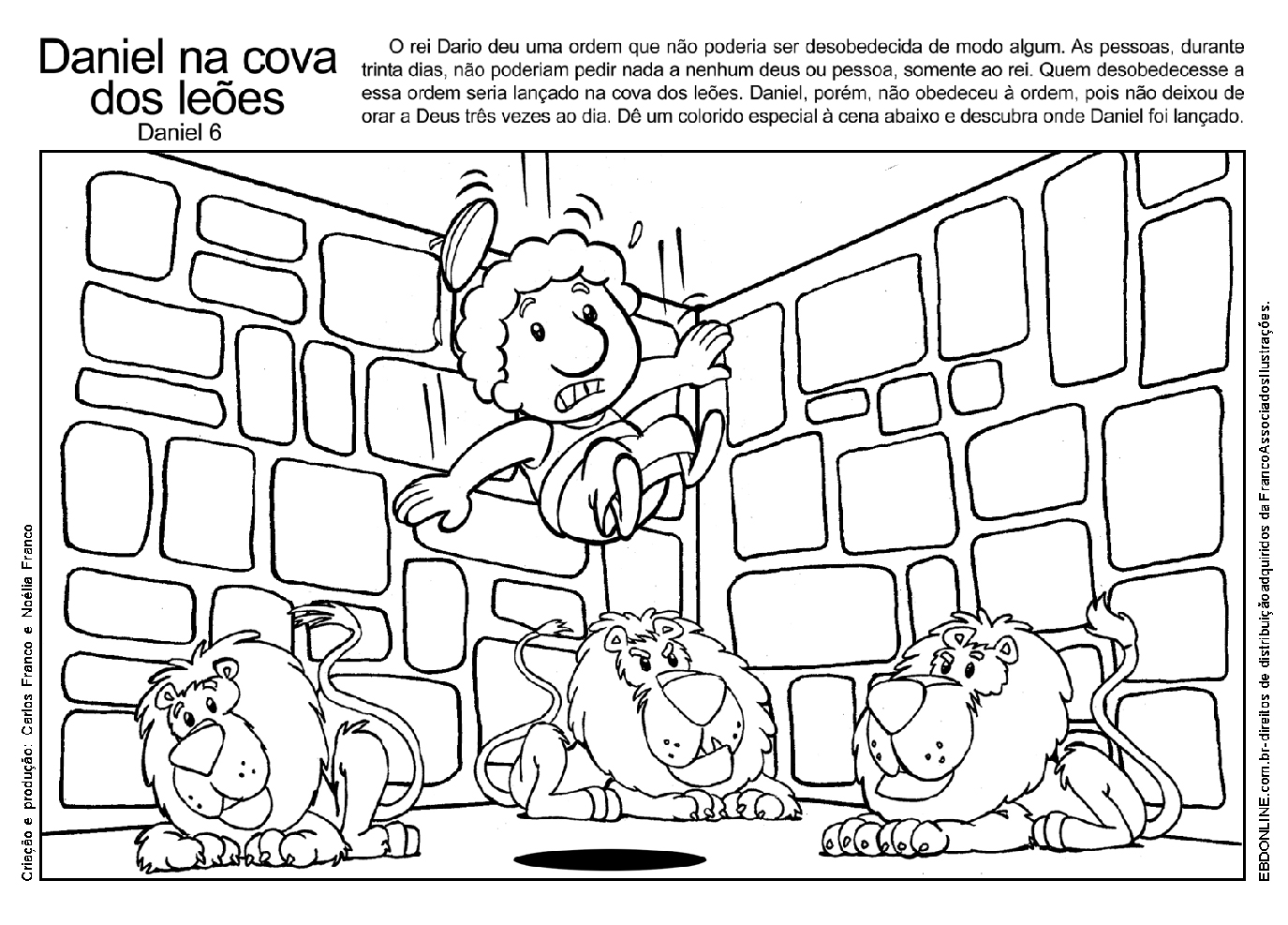 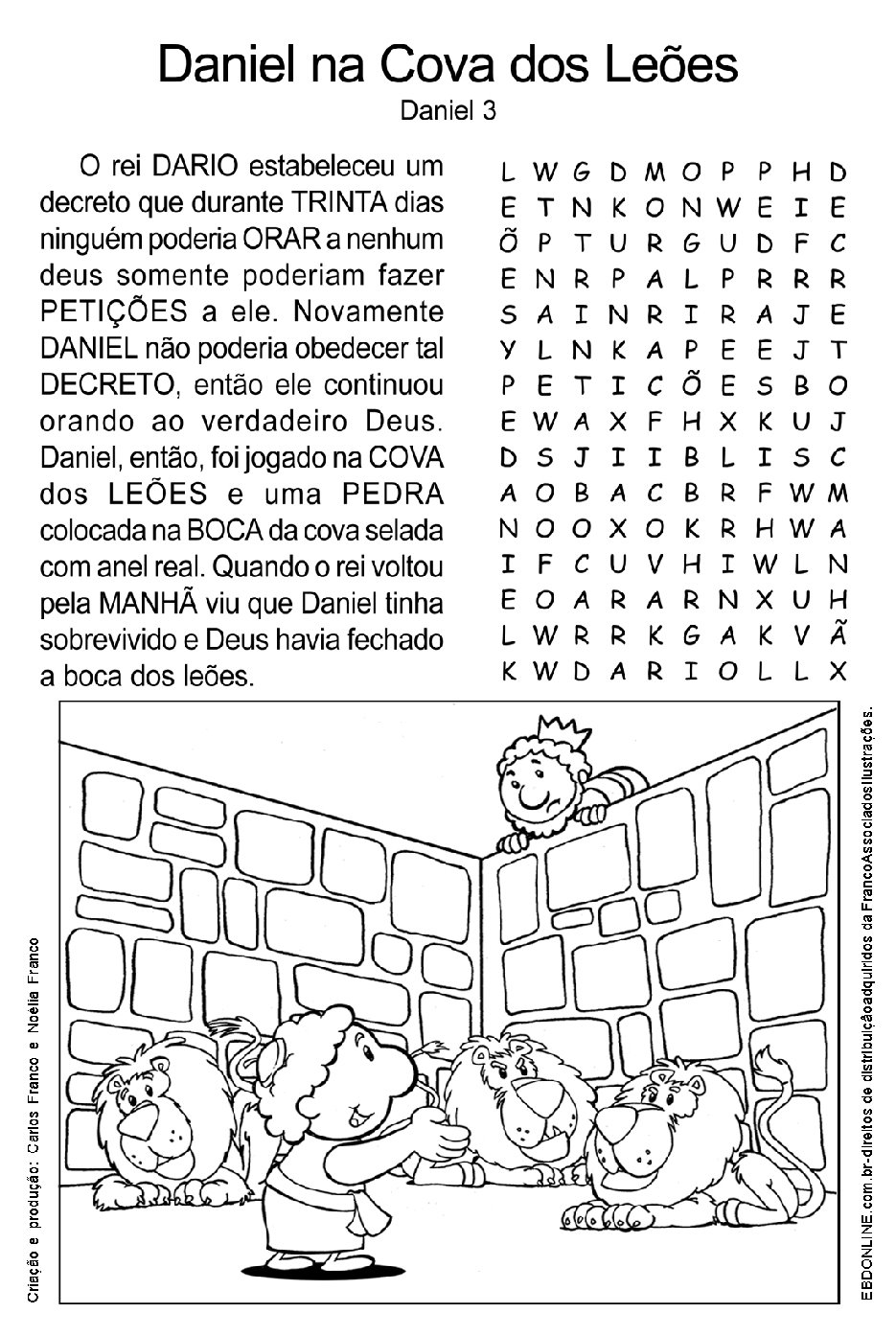 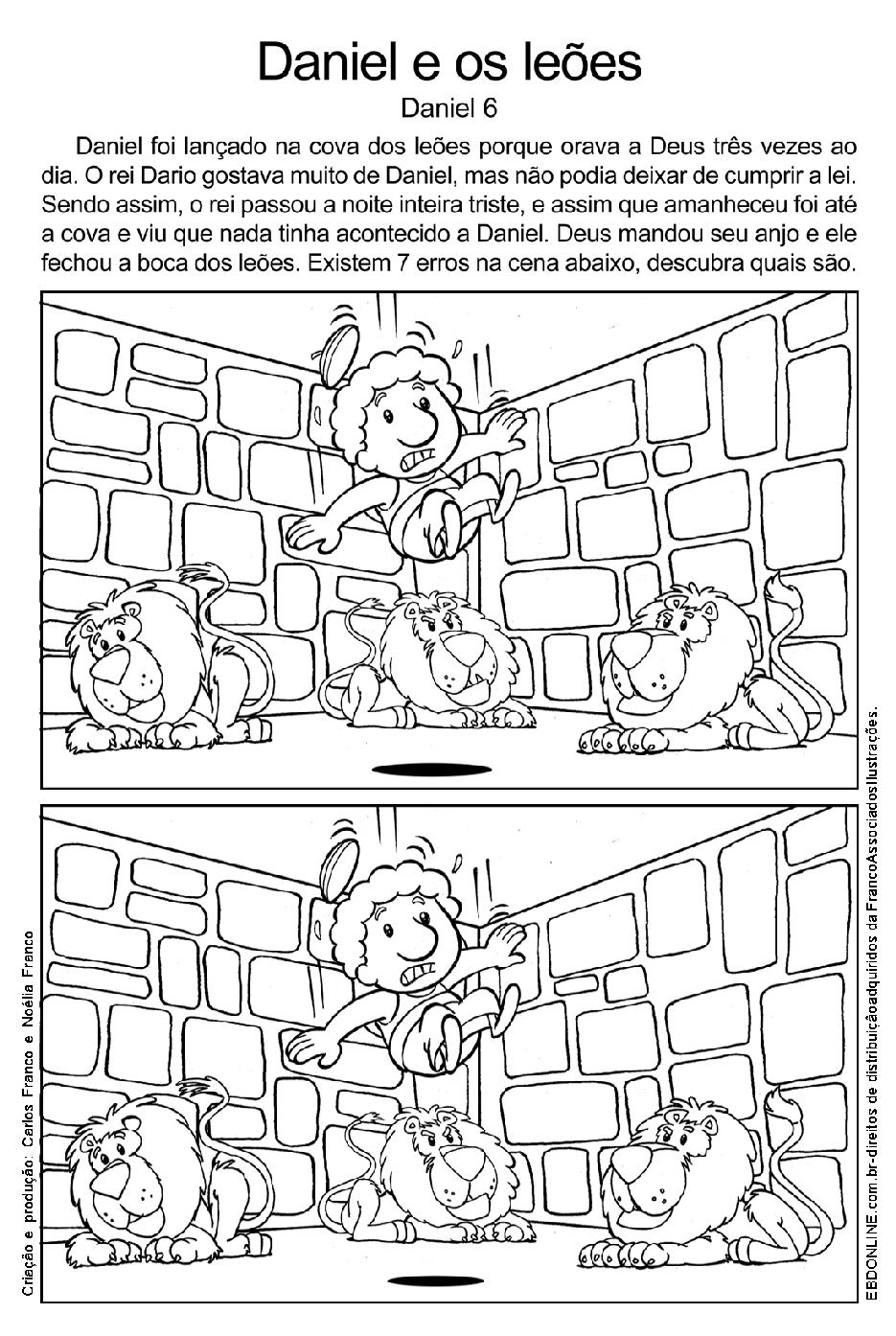 